P.S. 176 / The Ovington School PTA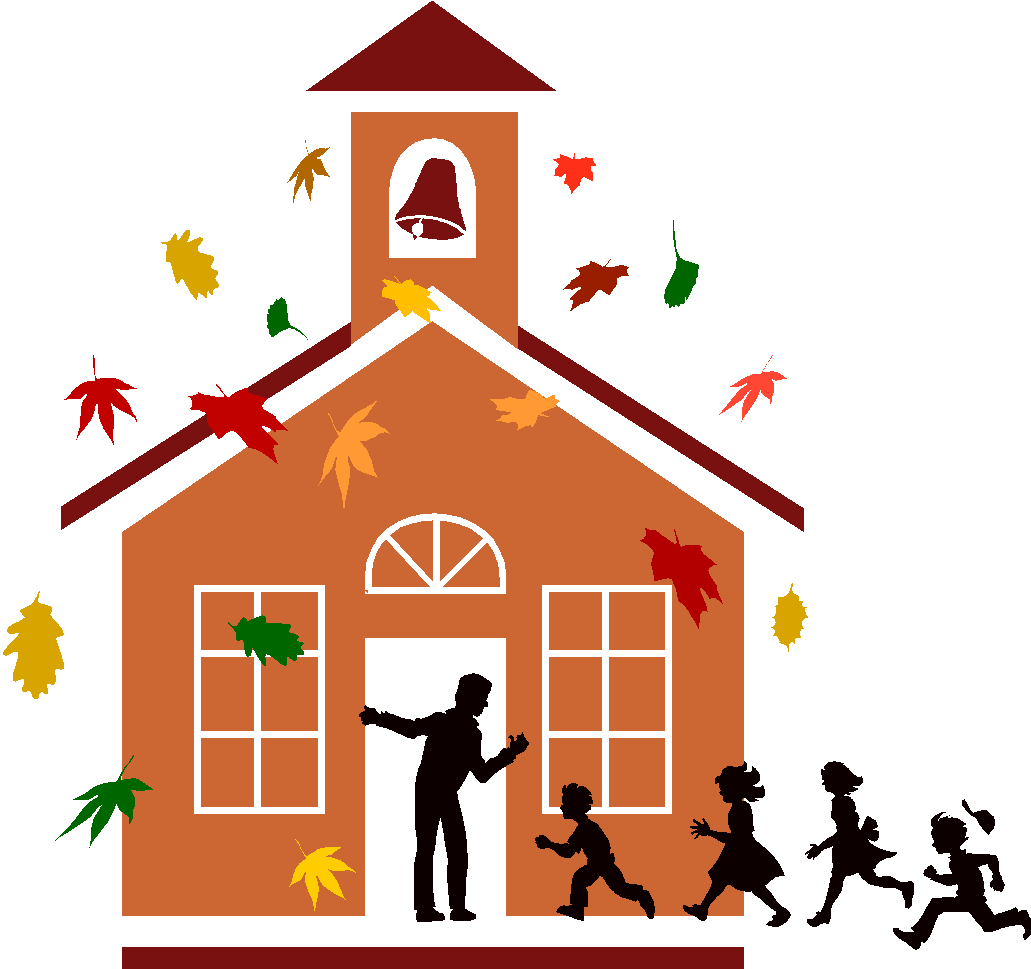 PTA Meeting Minutes:  Friday,   January 4, 2019Meeting Place:		PS 176, Main cafeteriaMeeting Called to Order: 	 8:30	Minutes from December 7, 2018 meeting were distributed and accepted.Attendance:   Janine Petrone, Lily Tang, Lucy Romero, Irene Bonello, Ming Zong, Maria Vacirca , Muna AbuzahriehPTA President – Mrs. Janine Petrone – Welcomes everyone back to school after the holiday break.5th Grade Dues- breakdown of the dues is explained to parents.Picture Retake Day-   January 17, 2019Scholastic Book Fair at the school- January 22nd- 25th Representative Christine Gallo provides some information and explains E-Wallet to the parents.Lunar New Year show-   January 25, 2019   Details to follow. Parent Coordinator Deborah Francisco talk to parents about workshops.Video Screen Safety & Addiction Workshop- January 9, 2019Lunar New Year workshop to make lanterns- January 14, 2019Nutrition workshop – Takes place every FridayFood Allergy workshop- January 23, 2019Principal Culkin speaks at the meeting about the importance of reading.  Ms. Culkin and Mr. Kessler have started reading to the children in the auditorium in the mornings.No voting on proposals at this meeting.Meeting Adjourned	 				Next meeting February 1, 2019								8:30am________________________			_______________Maria Vacirca, Recording Secretary			Date Approved